Crna Gora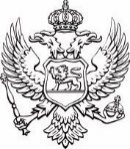 Ministarstvo poljoprivrede, šumarstva i vodoprivrede Direktorat za plaćanjaZAHTJEV ZA DODJELU PODRŠKE U PRIMARNOJ BILJNOJ PROIZVODNJI ZA 2023. GODINU KOMPONENTA II- VOĆARSTVO  I PODACI O PROIZVOĐAČU II PODACI O INVESTICIJI:  III  PODACI O NOVOPODIGNUTOM VOĆNOM ZASADU   IV  PODACI O POSTOJEĆEM VOĆNOM ZASADU   VDETALJNI PODACI O NABAVCI OPREME (navesti komponente predmeta nabavke i cijenu)Podnosioc zahtjeva je u obavezi popuniti sva relevantna polja u ovom zahtjevu. U slučaju da podnosioc zahtjeva pravilno ne popuni zahtjev, isplata podrške će se odložiti do trenutka dostavljanja traženih podataka.Izjavljujem, pod punom moralnom, materijalnom i krivičnom odgovornošću, da su navedeni podaci tačni, da je investicija realizovana u skladu sa uslovima Javnog poziva i da se ista investicija nije finansirala iz drugih programa.Mjesto i datum:                                                                                                                                   Potpis podnosioca zahtjeva                                                                                                                                                                   (pečat za pravna lica)Ime i prezime nosioca gazdinstva:(podnosioca zahtjeva):JMB (jedinstveni matični broj):PIB (Poreski Identifikacioni Broj): (u slučaju da je podnosilac zahtjeva pravno lice)Adresa podnosioca zahtjeva:Opština:Broj gazdinstva (IDBR broj):Pravni status gazdinstva: porodično poljoprivredno gazdinstvo preduzetnik društvo sa ograničenom odgovornošću d.o.o. proizvođačka organizacija drugo pravno lice porodično poljoprivredno gazdinstvo preduzetnik društvo sa ograničenom odgovornošću d.o.o. proizvođačka organizacija drugo pravno lice porodično poljoprivredno gazdinstvo preduzetnik društvo sa ograničenom odgovornošću d.o.o. proizvođačka organizacija drugo pravno lice porodično poljoprivredno gazdinstvo preduzetnik društvo sa ograničenom odgovornošću d.o.o. proizvođačka organizacija drugo pravno lice porodično poljoprivredno gazdinstvo preduzetnik društvo sa ograničenom odgovornošću d.o.o. proizvođačka organizacija drugo pravno lice porodično poljoprivredno gazdinstvo preduzetnik društvo sa ograničenom odgovornošću d.o.o. proizvođačka organizacija drugo pravno lice porodično poljoprivredno gazdinstvo preduzetnik društvo sa ograničenom odgovornošću d.o.o. proizvođačka organizacija drugo pravno lice porodično poljoprivredno gazdinstvo preduzetnik društvo sa ograničenom odgovornošću d.o.o. proizvođačka organizacija drugo pravno lice porodično poljoprivredno gazdinstvo preduzetnik društvo sa ograničenom odgovornošću d.o.o. proizvođačka organizacija drugo pravno lice porodično poljoprivredno gazdinstvo preduzetnik društvo sa ograničenom odgovornošću d.o.o. proizvođačka organizacija drugo pravno lice porodično poljoprivredno gazdinstvo preduzetnik društvo sa ograničenom odgovornošću d.o.o. proizvođačka organizacija drugo pravno lice porodično poljoprivredno gazdinstvo preduzetnik društvo sa ograničenom odgovornošću d.o.o. proizvođačka organizacija drugo pravno lice porodično poljoprivredno gazdinstvo preduzetnik društvo sa ograničenom odgovornošću d.o.o. proizvođačka organizacija drugo pravno lice porodično poljoprivredno gazdinstvo preduzetnik društvo sa ograničenom odgovornošću d.o.o. proizvođačka organizacija drugo pravno lice porodično poljoprivredno gazdinstvo preduzetnik društvo sa ograničenom odgovornošću d.o.o. proizvođačka organizacija drugo pravno lice porodično poljoprivredno gazdinstvo preduzetnik društvo sa ograničenom odgovornošću d.o.o. proizvođačka organizacija drugo pravno lice porodično poljoprivredno gazdinstvo preduzetnik društvo sa ograničenom odgovornošću d.o.o. proizvođačka organizacija drugo pravno lice porodično poljoprivredno gazdinstvo preduzetnik društvo sa ograničenom odgovornošću d.o.o. proizvođačka organizacija drugo pravno lice porodično poljoprivredno gazdinstvo preduzetnik društvo sa ograničenom odgovornošću d.o.o. proizvođačka organizacija drugo pravno lice porodično poljoprivredno gazdinstvo preduzetnik društvo sa ograničenom odgovornošću d.o.o. proizvođačka organizacija drugo pravno liceNosilac poljoprivrednog gazdinstva je organski proizvođačDADADADADADADADADADANENENENENENENENENENEKontakt telefon:Nabvka sadnog materijala(X)Vrijednost investicije(€)Proljećna sadnja Ljetnja sadnjaJesenja sadnjaNabavka opreme(X)Vrijednost investicije(€)Potporni stubovi za špalirni uzgojSistem za navodnjavanje Mreže za zaštitu od pticaFolije za zaštitu od kiše sa pratećom konstrukcijomAgrofolijaNabavka tunela za uzgoj jagodaVoćna vrstaPovršina zasada (ha)Razmak sadnje (m)Razmak sadnje (m)Broj sadnicaSorta  PodlogaPlanirani uzgojni oblikKatastarska opština i broj katastarske parcele na kojoj je zasad podignutVoćna vrstaPovršina zasada (ha)rednimeđuredniBroj sadnicaSorta  PodlogaPlanirani uzgojni oblikKatastarska opština i broj katastarske parcele na kojoj je zasad podignutVoćna vrstaPovršina zasada (ha)Razmak sadnje (m)Razmak sadnje (m)Broj sadnicaSorta  PodlogaUzgojni oblikKatastarska opština i broj katastarske parcele na kojoj je zasad podignutVoćna vrstaPovršina zasada (ha)rednimeđuredniBroj sadnicaSorta  PodlogaUzgojni oblikKatastarska opština i broj katastarske parcele na kojoj je zasad podignut